#63EUROPIUMEu63	151.964 BANKBILJETTENSCHERMENLAMPENFluorescerende europiumverbindingen  zijn een  beveiligings-functie in  eurobank-biljetten om vervalsingen te  bestrijden . Europiumverbindingen worden gebruikt als rode fosforen, gebruikt in beeldbuistelevisies en  telefoonschermen.Kleine hoeveelheden europium worden toegevoegd aan  spaarlampen om een warmer licht te  geven.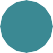 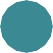 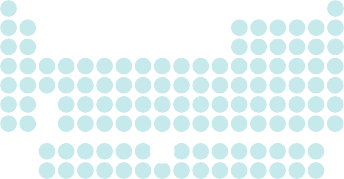 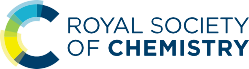 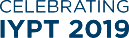 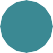 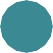 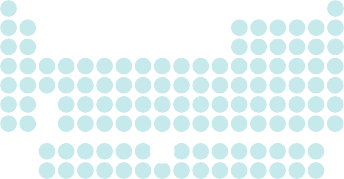 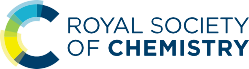 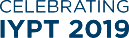 Ci	© 2019 Andy Brunning/Royal Society of Chemistry#IYPT2019